Skema 3INDBERETNING FOR TJENESTEMÆNDSendes til Finansministeriet, Medarbejder- og Kompetencestyrelsen, Landgreven 4, 1017 København K, senest 7 dage efter overtrædelsens start.medst@medst.dktil Finansministeriet, Medarbejder- og Kompetencestyrelsen om kollektiv tjenesteforseelsetil Finansministeriet, Medarbejder- og Kompetencestyrelsen om kollektiv tjenesteforseelsetil Finansministeriet, Medarbejder- og Kompetencestyrelsen om kollektiv tjenesteforseelsetil Finansministeriet, Medarbejder- og Kompetencestyrelsen om kollektiv tjenesteforseelsetil Finansministeriet, Medarbejder- og Kompetencestyrelsen om kollektiv tjenesteforseelsearb.nedlæggelse arb.vægring overarb.vægringtemponedsættelse…………………….…………………….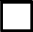 hos (ministerium/styrelse/institution)ved (tjenestested)hos (ministerium/styrelse/institution)ved (tjenestested)hos (ministerium/styrelse/institution)ved (tjenestested)hos (ministerium/styrelse/institution)ved (tjenestested)hos (ministerium/styrelse/institution)ved (tjenestested)Indberettet af…………………………………………..……………….. (navn, stillingsbetegnelse, institution)Indberettet af…………………………………………..……………….. (navn, stillingsbetegnelse, institution)Indberettet af…………………………………………..……………….. (navn, stillingsbetegnelse, institution)den	/	-202den	/	-202Antal aktionerendeAntal aktionerendeStillingsbetegnelseStillingsbetegnelseInvolveret organisationDen kollektive tjenesteforseelse iværksat den	/	-202	fra kl.Den kollektive tjenesteforseelse iværksat den	/	-202	fra kl.Den kollektive tjenesteforseelse iværksat den	/	-202	fra kl.Den kollektive tjenesteforseelse iværksat den	/	-202	fra kl.Den kollektive tjenesteforseelse iværksat den	/	-202	fra kl.Årsag til den kollektive tjenesteforseelseÅrsag til den kollektive tjenesteforseelseÅrsag til den kollektive tjenesteforseelseÅrsag til den kollektive tjenesteforseelseÅrsag til den kollektive tjenesteforseelseVed kollektiv tjenesteforseelse dagen før en arbejdsfri dag (typisk fredag) overarbejde skal der arbejdes på fridagen	 ja 	årsag	 holddrift og/eller søgnehelligdagen	nej 		 tilkaldevagtVed kollektiv tjenesteforseelse dagen før en arbejdsfri dag (typisk fredag) overarbejde skal der arbejdes på fridagen	 ja 	årsag	 holddrift og/eller søgnehelligdagen	nej 		 tilkaldevagtVed kollektiv tjenesteforseelse dagen før en arbejdsfri dag (typisk fredag) overarbejde skal der arbejdes på fridagen	 ja 	årsag	 holddrift og/eller søgnehelligdagen	nej 		 tilkaldevagtVed kollektiv tjenesteforseelse dagen før en arbejdsfri dag (typisk fredag) overarbejde skal der arbejdes på fridagen	 ja 	årsag	 holddrift og/eller søgnehelligdagen	nej 		 tilkaldevagtAntal medarbejdere tilsagtSupplerende oplysninger som f.eks.deltager	ja		er arbejdspladsen ja		er arbejdet	ja	tillidsrepræsentanten	nej 	forladt	nej 	genoptaget	nej  Supplerende oplysninger som f.eks.deltager	ja		er arbejdspladsen ja		er arbejdet	ja	tillidsrepræsentanten	nej 	forladt	nej 	genoptaget	nej  Supplerende oplysninger som f.eks.deltager	ja		er arbejdspladsen ja		er arbejdet	ja	tillidsrepræsentanten	nej 	forladt	nej 	genoptaget	nej  Supplerende oplysninger som f.eks.deltager	ja		er arbejdspladsen ja		er arbejdet	ja	tillidsrepræsentanten	nej 	forladt	nej 	genoptaget	nej  Supplerende oplysninger som f.eks.deltager	ja		er arbejdspladsen ja		er arbejdet	ja	tillidsrepræsentanten	nej 	forladt	nej 	genoptaget	nej  Modtaget i Finansministeriet, Medarbejder- og Kompetencestyrelsen af…………………………………………	den	/	-202	kl. (navn og kontor)Modtaget i Finansministeriet, Medarbejder- og Kompetencestyrelsen af…………………………………………	den	/	-202	kl. (navn og kontor)Modtaget i Finansministeriet, Medarbejder- og Kompetencestyrelsen af…………………………………………	den	/	-202	kl. (navn og kontor)Modtaget i Finansministeriet, Medarbejder- og Kompetencestyrelsen af…………………………………………	den	/	-202	kl. (navn og kontor)Modtaget i Finansministeriet, Medarbejder- og Kompetencestyrelsen af…………………………………………	den	/	-202	kl. (navn og kontor)